MALTA  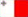 RiferimentoEURES Malta Ref. 373657MansioneLand SurveyorLand Surveyor
Number of Posts: 2 Contract Type: Definite
Job description
We specialize in services related to the geomatics industry. Your responsibilities will include:
Data capturing using robotic total stations, GNSS, drones and laser scanners. Candidates need to be able to take decisions on their own or as part of a team.
Need to be able to coordinate with on-site supervisors, colleagues, and clients. Able to work on surveying software and advanced 3D CAD.
Daily record keeping of all sitework.
Requirements
• In possession of a Land surveying Diploma MQF L5 and/or Topographic Engineer MQF L6.
• Minimum 4 years’ experience working within a Land Surveying environment.
• Proficient in MS Office, point cloud, editing software like Leica Register 360 and Civil 3D.
• Excellent verbal and written communication skills in English.
• A clean driving licences
• Meticulous and keen eye for detail.
Training will be provided on the job, according to the company needs and/or of the individual.
We can help in finding accommodation but rent and bills will be the employees’ responsibility.
Any other benefits To be discussed with the candidates, according to experience and qualifications.
Salary: Eur 23,000 – 27.000 per year
How will the interviews be held? Online
To apply:
CV and a covering email in English are to be sent by email to eures.recruitment.jobsplus@gov.mt and cc eures@afolmet.it Please quote the vacancy name and number in your email.SedeMaltaNumero posti2TitoloLand surveying Diploma MQF L5 and/or Topographic Engineer MQF L6Email:eures.recruitment.jobsplus@gov.mt and cc eures@afolmet.itScadenza:09/10/2021